«Наш фестиваль»           Фольклор  является уникальным средством для передачи народной мудрости, обогащением духовного мира, развивает уважение к прошлому своего народа! И сегодня, как  никогда, мы должны держаться своих корней, четко понимать и чтить свою яркую национальную индивидуальность.            Прекрасно когда дети занимаются изучением и воплощением народной культуры, нам удастся   воспитать подрастающее поколение в духе национальных традиций.            Уникальные детские фольклорные коллективы  северо- востока  Костромской области собрались в поселке Георгиевское.            25 мая  2018 года состоялся оборочный тур Областного открытого фестиваля детских и юношеских фольклорных коллективов и солистов «Наш фестиваль», посвящённого Ефиму Честнякову.Призван сохранять традиционную культуру как основную составляющую единого культурного пространства Костромской области;- Приобщать детей к сокровищам нематериального культурного наследия;- Совершенствовать исполнительское мастерство фольклорных коллективов на основе обмена опытом освоения фольклорных традиций;- Выявлять и поддерживать детские ансамбли народных исполнителей – хранителей традиционного фольклора;- Пропагандировать  фольклорное  наследие Костромской области;- Популяризировать имя и творческое наследие Е.В. Честнякова.            В номинации «обрядовый фольклор»,  «младшая возрастная группа» приняли участие ребята из фольклорного коллектива «Забавушка» и «Светелушка», которые занимаются изучением народной культуры в муниципальном учреждении культуры «Межпоселенческий районный Центр культуры и досуга». Ребята  разучивают старинные песни, пляски, заклички,  восстанавливают обряды, играют в народные игры.  Их праздничные  программы «Осенины», «Масленица», «Пасхальная радость»   радуют гостей и  родителей.У ребят уже есть  фестивальный опыт, они становились призерами областного фестиваля «Играй, костромская гармонь» в 2016 году, награждены кубками и дипломами.           В фестивале принимали участие и солисты фольклорного коллектива «Светелушка» Журавлев Андрей и Глушков Дмитрий.         Они представили в номинации «обрядовый фольклор» - заклички «Пели –пели потки», Андрей исполнил сольный номер «Сказ о чае», под аккомпанемент гармони Алексея Галкина.              Фольклорный коллектив «Забавушка»  представил на суд зрителей фрагмент народного гуляния «Красная горка».  Ребята  закликали весну, исполнили песню «Черный баран», пляску «Посеяли девки лён», хоровод «Разметем лужок»  весеннего цикла.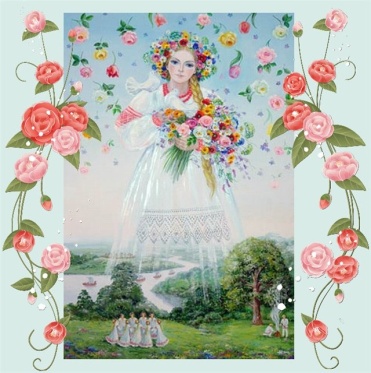 